BLANKETT FÖR BEGÄRAN OM ÄNDRINGBLANKETT FÖR BEGÄRAN OM ÄNDRINGBLANKETT FÖR BEGÄRAN OM ÄNDRINGBLANKETT FÖR BEGÄRAN OM ÄNDRINGBLANKETT FÖR BEGÄRAN OM ÄNDRINGBLANKETT FÖR BEGÄRAN OM ÄNDRINGDatum (d.m.åååå) och kl. (hh:mm)Datum (d.m.åååå) och kl. (hh:mm)Datum (d.m.åååå) och kl. (hh:mm)Datum (d.m.åååå) och kl. (hh:mm)Datum (d.m.åååå) och kl. (hh:mm)Datum (d.m.åååå) och kl. (hh:mm)Datum (d.m.åååå) och kl. (hh:mm)Datum (d.m.åååå) och kl. (hh:mm)Beställa tilläggstjänsterBeställa tilläggstjänsterBeställa tilläggstjänsterBeställa tilläggstjänsterBeställa tilläggstjänsterBeställa tilläggstjänsterUrspr. postinl.dag (d.m.åååå)Urspr. postinl.dag (d.m.åååå)Urspr. postinl.dag (d.m.åååå)Urspr. postinl.dag (d.m.åååå)Urspr. postinl.dag (d.m.åååå)Urspr. postinl.dag (d.m.åååå)Urspr. postinl.dag (d.m.åååå)Urspr. postinl.dag (d.m.åååå)Urspr. postinlämningsställe (postterminal/terminal)Urspr. postinlämningsställe (postterminal/terminal)Urspr. postinlämningsställe (postterminal/terminal)Urspr. postinlämningsställe (postterminal/terminal)Urspr. postinlämningsställe (postterminal/terminal)Urspr. postinlämningsställe (postterminal/terminal)Urspr. postinlämningsställe (postterminal/terminal)Urspr. postinlämningsställe (postterminal/terminal)Urspr. postinl.ställe. (annat, vilket?)Urspr. postinl.ställe. (annat, vilket?)Urspr. postinl.ställe. (annat, vilket?)Urspr. postinl.ställe. (annat, vilket?)Urspr. postinl.ställe. (annat, vilket?)Urspr. postinl.ställe. (annat, vilket?)Urspr. postinl.ställe. (annat, vilket?)Urspr. postinl.ställe. (annat, vilket?)Ändringen beställs avÄndringen beställs avÄndringen beställs avÄndringen beställs avÄndringen beställs avÄndringen beställs avÄndringen beställs avÄndringen beställs avÄndringen beställs avÄndringen beställs avÄndringen beställs avÄndringen beställs avÄndringen beställs avÄndringen beställs avÄndringen beställs avÄndringen beställs avÄndringen beställs avFöretagets namnTelefonTelefonTelefonTelefonTelefonTelefonPersonens namne-poste-poste-poste-poste-poste-postTidningens grunduppgifterTidningens grunduppgifterTidningens grunduppgifterTidningens grunduppgifterTidningens grunduppgifterTidningens grunduppgifterTidningens grunduppgifterTidningens grunduppgifterTidningens grunduppgifterTidningens grunduppgifterTidningens grunduppgifterTidningens grunduppgifterTidningens grunduppgifterTidningens grunduppgifterTidningens grunduppgifterTidningens grunduppgifterTidningens grunduppgifter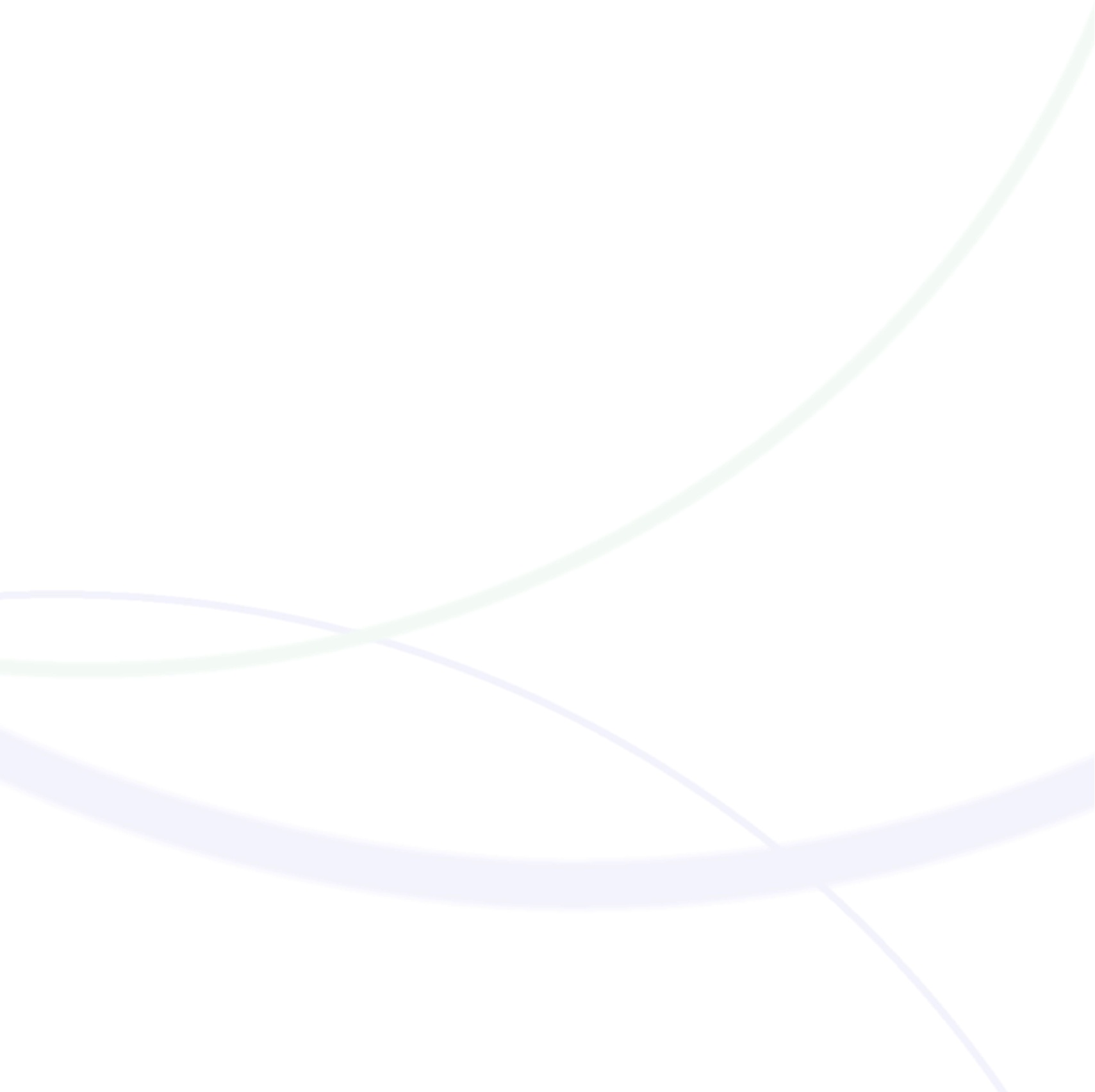 BeställningskundnrEML/Försändelseförteckningens nr:EML/Försändelseförteckningens nr:EML/Försändelseförteckningens nr:EML/Försändelseförteckningens nr:EML/Försändelseförteckningens nr:Tidningens namnTidningens nrTidningens nrTidningens nrTidningens nrTidningens nrProduktnamnPostningshusPostningshusPostningshusPostningshusPostningshusBeställa tilläggstjänsterBeställa tilläggstjänsterBeställa tilläggstjänsterBeställa tilläggstjänsterBeställa tilläggstjänsterBeställa tilläggstjänsterBeställa tilläggstjänsterBeställa tilläggstjänsterBeställa tilläggstjänsterBeställa tilläggstjänsterBeställa tilläggstjänsterBeställa tilläggstjänsterBeställa tilläggstjänsterBeställa tilläggstjänsterBeställa tilläggstjänsterBeställa tilläggstjänsterBeställa tilläggstjänsterÖnskad ändring:Post.inl.dag:Postinlämningsställe (postterminal/terminal)Postinlämningsställe (postterminal/terminal)Postinlämningsställe (postterminal/terminal)Postinlämningsställe (postterminal/terminal)Postinlämningsställe (postterminal/terminal)Utdelningsdag:Postinlämningsställe (annat?)Postinlämningsställe (annat?)Postinlämningsställe (annat?)Postinlämningsställe (annat?)Postinlämningsställe (annat?)Utdelningsdag:Postinlämningsställe (annat?)Postinlämningsställe (annat?)Postinlämningsställe (annat?)Postinlämningsställe (annat?)Postinlämningsställe (annat?)SändningssorteradExtra Hantering TidningarExtra Hantering TidningarExtra Hantering TidningarExtra Hantering TidningarOm ändringen inte gäller hela partiet, vilka postnummerområden gäller den?Om ändringen inte gäller hela partiet, vilka postnummerområden gäller den?Om ändringen inte gäller hela partiet, vilka postnummerområden gäller den?Om ändringen inte gäller hela partiet, vilka postnummerområden gäller den?Om ändringen inte gäller hela partiet, vilka postnummerområden gäller den?Partistorlek (st.)Postnummerområden som ändringen gällerPostnummerområden som ändringen gällerPostnummerområden som ändringen gällerPostnummerområden som ändringen gällerPostnummerområden som ändringen gällerSkicka den ifyllda blanketten via e-post till adressen: postien.vastaanotto@posti.comSkicka den ifyllda blanketten via e-post till adressen: postien.vastaanotto@posti.comSkicka den ifyllda blanketten via e-post till adressen: postien.vastaanotto@posti.comSkicka den ifyllda blanketten via e-post till adressen: postien.vastaanotto@posti.comSkicka den ifyllda blanketten via e-post till adressen: postien.vastaanotto@posti.comSkicka den ifyllda blanketten via e-post till adressen: postien.vastaanotto@posti.comSkicka den ifyllda blanketten via e-post till adressen: postien.vastaanotto@posti.comSkicka den ifyllda blanketten via e-post till adressen: postien.vastaanotto@posti.comSkicka den ifyllda blanketten via e-post till adressen: postien.vastaanotto@posti.comSkicka den ifyllda blanketten via e-post till adressen: postien.vastaanotto@posti.comSkicka den ifyllda blanketten via e-post till adressen: postien.vastaanotto@posti.comSkicka den ifyllda blanketten via e-post till adressen: postien.vastaanotto@posti.comSkicka den ifyllda blanketten via e-post till adressen: postien.vastaanotto@posti.comSkicka den ifyllda blanketten via e-post till adressen: postien.vastaanotto@posti.comSkicka den ifyllda blanketten via e-post till adressen: postien.vastaanotto@posti.comSkicka den ifyllda blanketten via e-post till adressen: postien.vastaanotto@posti.comSkicka den ifyllda blanketten via e-post till adressen: postien.vastaanotto@posti.comSvar (Posten Ab fyller i punkterna nedan)Svar (Posten Ab fyller i punkterna nedan)Svar (Posten Ab fyller i punkterna nedan)Svar (Posten Ab fyller i punkterna nedan)Svar (Posten Ab fyller i punkterna nedan)Svar (Posten Ab fyller i punkterna nedan)Svar (Posten Ab fyller i punkterna nedan)Svar (Posten Ab fyller i punkterna nedan)Svar (Posten Ab fyller i punkterna nedan)Svar (Posten Ab fyller i punkterna nedan)Svar (Posten Ab fyller i punkterna nedan)Svar (Posten Ab fyller i punkterna nedan)Svar (Posten Ab fyller i punkterna nedan)Svar (Posten Ab fyller i punkterna nedan)Svar (Posten Ab fyller i punkterna nedan)Svar (Posten Ab fyller i punkterna nedan)Svar (Posten Ab fyller i punkterna nedan)ServicelöfteJaJaNejBegränsatBegränsatBegränsatServicelöfte(mer information)Mer informationOmråde på vilket servicelöftet ska genomföras vid begränsat löfteOmråde på vilket servicelöftet ska genomföras vid begränsat löfteOmråde på vilket servicelöftet ska genomföras vid begränsat löfteOmråde på vilket servicelöftet ska genomföras vid begränsat löfteNivå på lastning i lastbärareSka antecknas på försändelseförteckningenSka antecknas på försändelseförteckningenSka antecknas på försändelseförteckningenSka antecknas på försändelseförteckningenNivå på lastning i lastbärare (annan, vilken?)Ska antecknas på försändelseförteckningenSka antecknas på försändelseförteckningenSka antecknas på försändelseförteckningenSka antecknas på försändelseförteckningenVi ber dig lägga till den ändrade radens kod på den elektroniska försändelseförteckningen samt vid behov ändra styruppgifterna och produkternas servicenivåmärkningar så att de motsvarar den beställda tjänsten Vi ber dig lägga till den ändrade radens kod på den elektroniska försändelseförteckningen samt vid behov ändra styruppgifterna och produkternas servicenivåmärkningar så att de motsvarar den beställda tjänsten Vi ber dig lägga till den ändrade radens kod på den elektroniska försändelseförteckningen samt vid behov ändra styruppgifterna och produkternas servicenivåmärkningar så att de motsvarar den beställda tjänsten Vi ber dig lägga till den ändrade radens kod på den elektroniska försändelseförteckningen samt vid behov ändra styruppgifterna och produkternas servicenivåmärkningar så att de motsvarar den beställda tjänsten Vi ber dig lägga till den ändrade radens kod på den elektroniska försändelseförteckningen samt vid behov ändra styruppgifterna och produkternas servicenivåmärkningar så att de motsvarar den beställda tjänsten Vi ber dig lägga till den ändrade radens kod på den elektroniska försändelseförteckningen samt vid behov ändra styruppgifterna och produkternas servicenivåmärkningar så att de motsvarar den beställda tjänsten Vi ber dig lägga till den ändrade radens kod på den elektroniska försändelseförteckningen samt vid behov ändra styruppgifterna och produkternas servicenivåmärkningar så att de motsvarar den beställda tjänsten Vi ber dig lägga till den ändrade radens kod på den elektroniska försändelseförteckningen samt vid behov ändra styruppgifterna och produkternas servicenivåmärkningar så att de motsvarar den beställda tjänsten Vi ber dig lägga till den ändrade radens kod på den elektroniska försändelseförteckningen samt vid behov ändra styruppgifterna och produkternas servicenivåmärkningar så att de motsvarar den beställda tjänsten Vi ber dig lägga till den ändrade radens kod på den elektroniska försändelseförteckningen samt vid behov ändra styruppgifterna och produkternas servicenivåmärkningar så att de motsvarar den beställda tjänsten Vi ber dig lägga till den ändrade radens kod på den elektroniska försändelseförteckningen samt vid behov ändra styruppgifterna och produkternas servicenivåmärkningar så att de motsvarar den beställda tjänsten Vi ber dig lägga till den ändrade radens kod på den elektroniska försändelseförteckningen samt vid behov ändra styruppgifterna och produkternas servicenivåmärkningar så att de motsvarar den beställda tjänsten Vi ber dig lägga till den ändrade radens kod på den elektroniska försändelseförteckningen samt vid behov ändra styruppgifterna och produkternas servicenivåmärkningar så att de motsvarar den beställda tjänsten Vi ber dig lägga till den ändrade radens kod på den elektroniska försändelseförteckningen samt vid behov ändra styruppgifterna och produkternas servicenivåmärkningar så att de motsvarar den beställda tjänsten Vi ber dig lägga till den ändrade radens kod på den elektroniska försändelseförteckningen samt vid behov ändra styruppgifterna och produkternas servicenivåmärkningar så att de motsvarar den beställda tjänsten Vi ber dig lägga till den ändrade radens kod på den elektroniska försändelseförteckningen samt vid behov ändra styruppgifterna och produkternas servicenivåmärkningar så att de motsvarar den beställda tjänsten                                               Handläggare av begäran om ändring:                                              Handläggare av begäran om ändring:                                              Handläggare av begäran om ändring:                                              Handläggare av begäran om ändring:                                              Handläggare av begäran om ändring:                                              Handläggare av begäran om ändring:                                              Handläggare av begäran om ändring:                                              Handläggare av begäran om ändring:                                              Handläggare av begäran om ändring:                                              Handläggare av begäran om ändring:                                              Handläggare av begäran om ändring:                                              Handläggare av begäran om ändring:                                              Handläggare av begäran om ändring:                                              Handläggare av begäran om ändring:                                              Handläggare av begäran om ändring:                                              Handläggare av begäran om ändring:                                              Handläggare av begäran om ändring: